                        KOLOROWA RĘKAWICZKA - KREATYWNA ZABAWADo naszej zabawy potrzebujemy tylko trzech elementów: kartki papieru, czarnego cienkopisu/pisaka i zastawu kolorowych pasteli/kredek.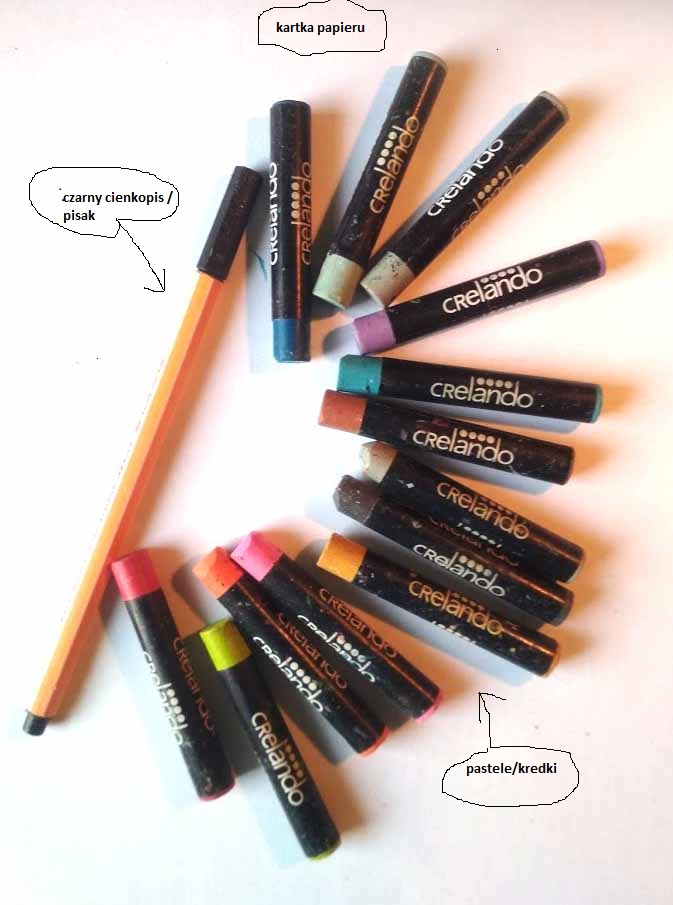 Zadanie realizuje w kilku etapach:Kładziemy lewą (lub prawą) dłoń na kartce i odrysowujemy czarnym cienkopisem/pisakiem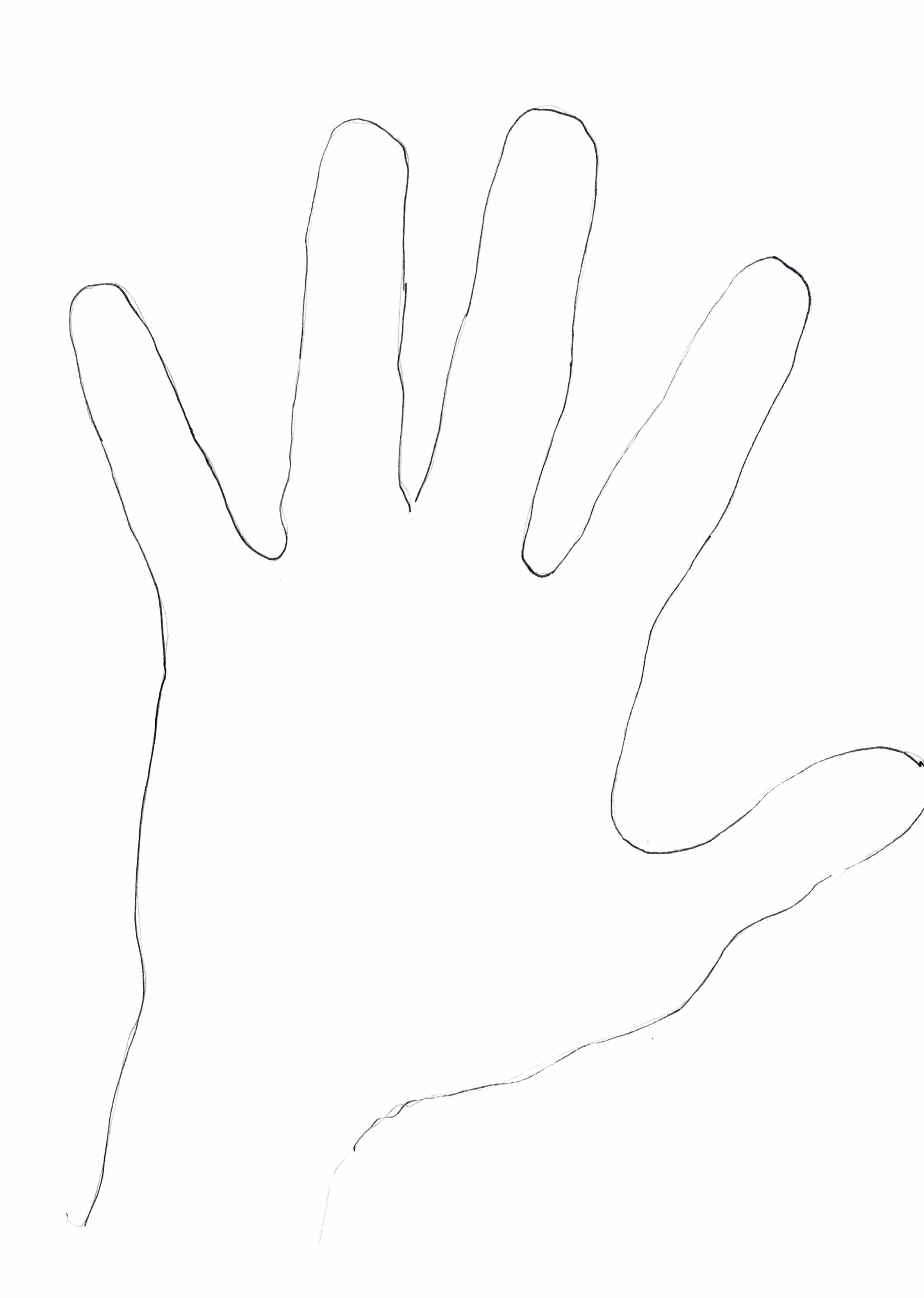 Po odrysowaniu dłoni, jej kontur wypełniamy różnymi elementami rysunkowymi np. takimi: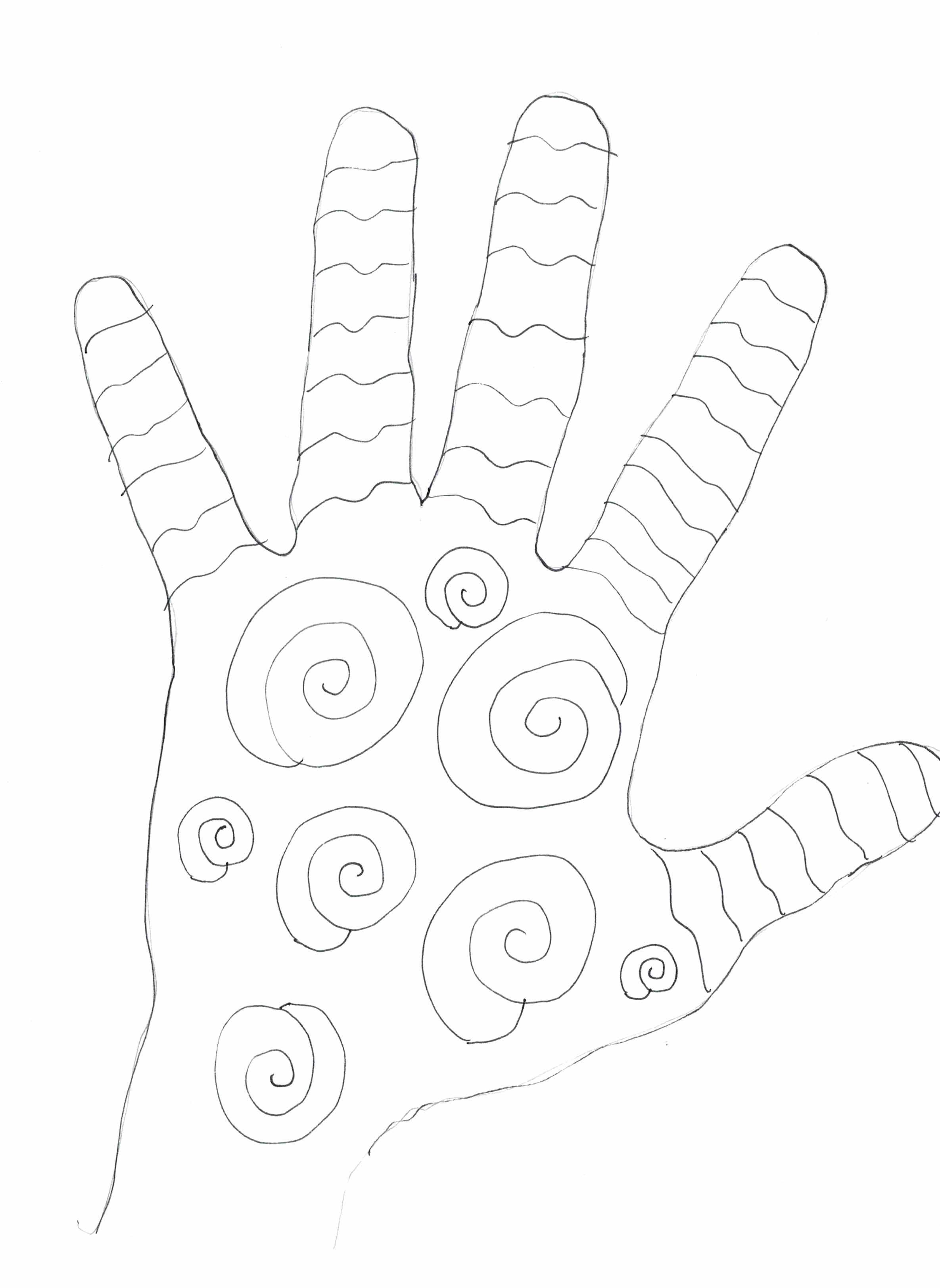 Następnie używamy kolorowych pasteli/kredek i swobodnie kolorujemy nasz rysunek      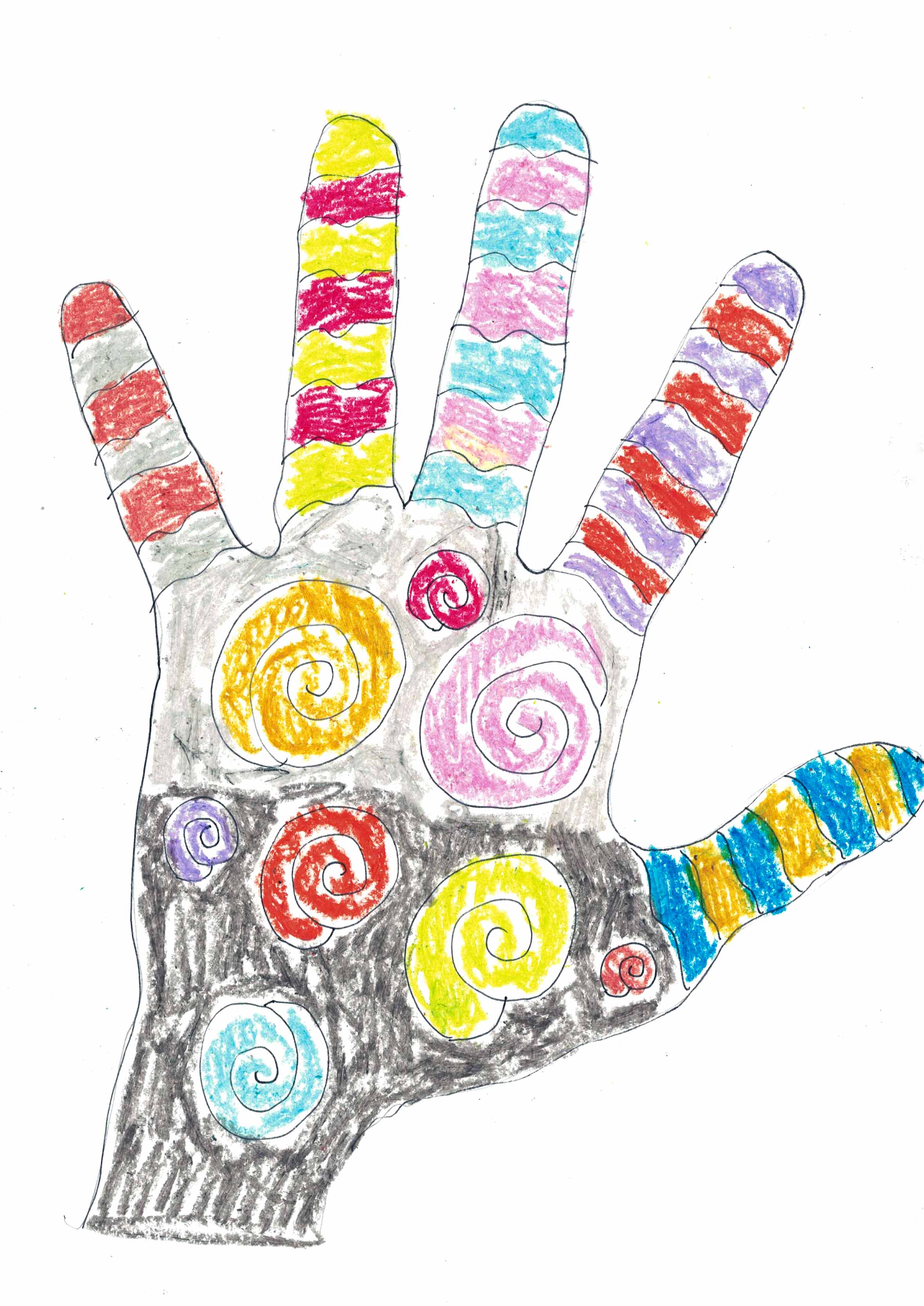 Powstaje nasz, indywidualny i rysunkowy projekt KOLOROWEJ RĘKAWICZKIMożna do KOLOROWEJ RĘKAWICZKI dodać rysunkowe esy-floresy i koniecznie się podpisać pod skończonym dziełem. 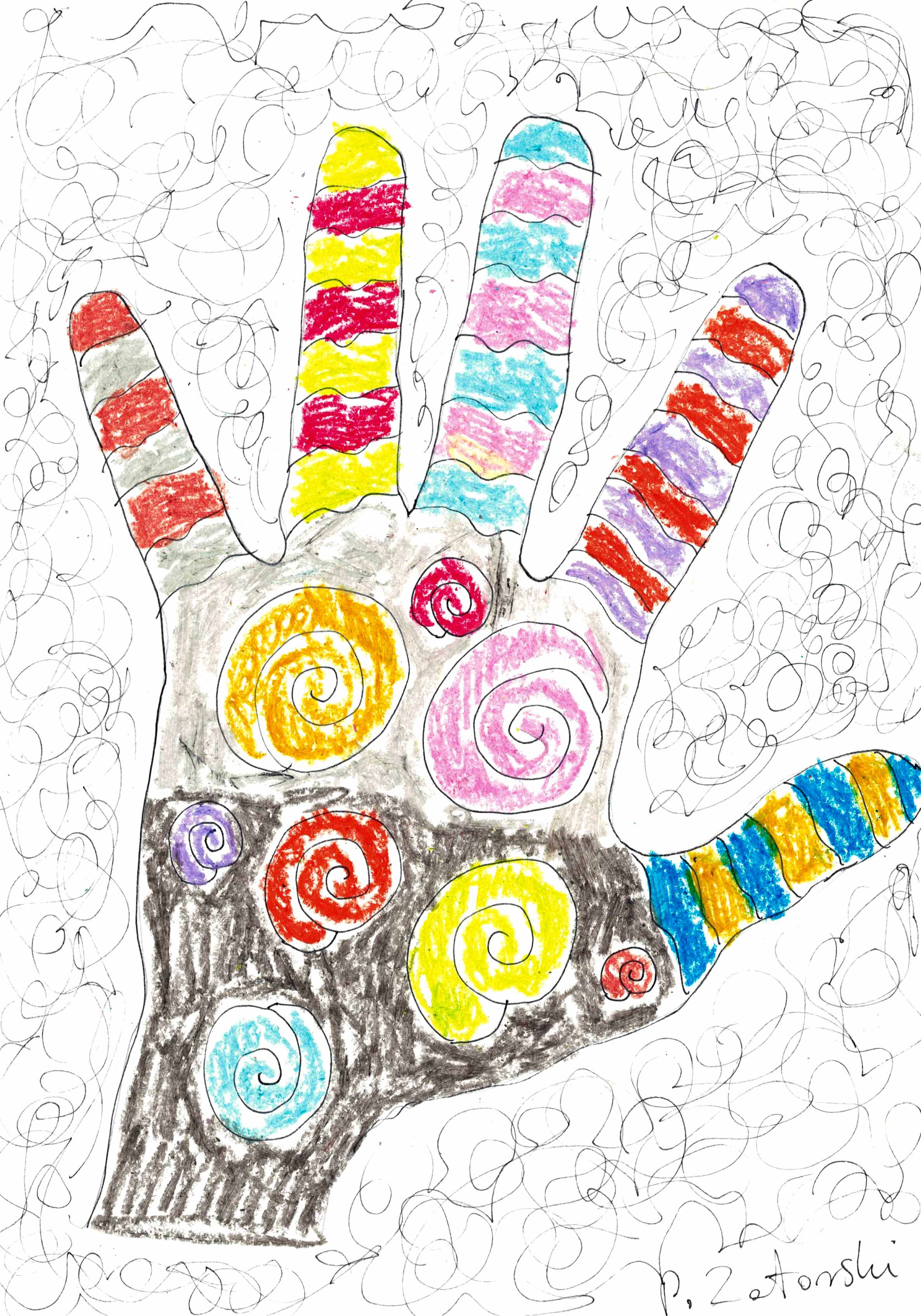 Jeśli ktoś ma ochotę to jeszcze może odrysować w ten sam sposób drugą dłoń. Jeśli będziemy odrysowywać prawą dłoń trzymając cienkopis w lewej to może być nieco trudniej ale i śmieszniej bo linie mogą być bardziej nierówne, koślawe czy krzywe. Nie przejmujcie się tym. Można przecież wykonać kilka prób i szkiców a do dalszej pracy wybrać ten naszym zdaniem najlepszy.Rysowanie lewą ręką dla praworęcznych czy dla leworęcznych prawą może być fajnym doświadczeniem i ciekawym eksperymentem.Odrysowując drugą dłoń wykonamy komplet  KOLOROWYCH RĘKAWICZEK gdzie każda może być zupełnie inaczej zaprojektowana rysunkowo i kolorystycznie.Życzę wesołej i twórczej zabawyPiotr Zatorski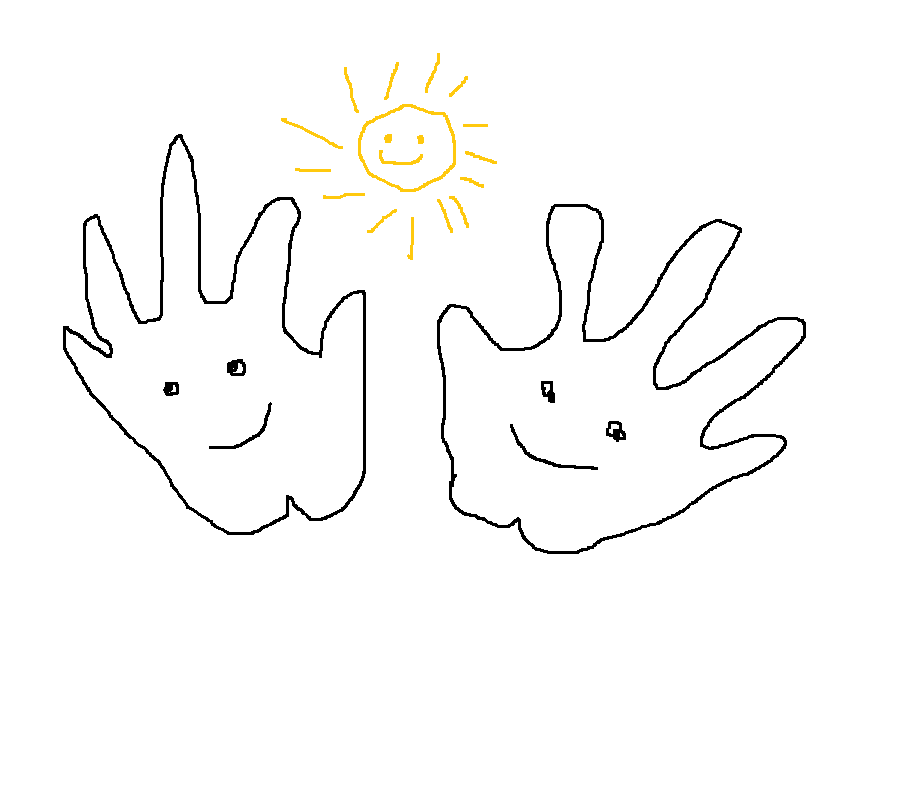 